Лекция 14Анализ тональности текстов с помощью нейронных сетей
Представьте, что у вас есть абзац текста. Можно ли понять, какую эмоцию несет этот текст: радость, грусть, гнев? Можно. Упростим себе задачу и будем классифицировать эмоцию как позитивную или как негативную, без уточнений. Есть много способов решать такую задачу, и один из них — свёрточные нейронные сети (Convolutional Neural Networks). CNN изначально были разработаны для обработки изображений, однако они успешно справляются с решением задач в сфере автоматической обработки текстов. Я познакомлю вас с бинарным анализом тональности русскоязычных текстов с помощью свёрточной нейронной сети, для которой векторные представления слов были сформированы на основе обученной Word2Vec модели. 

Статья носит обзорный характер, я сделал акцент на практическую составляющую. И сразу хочу предупредить, что принимаемые на каждом этапе решения могут быть неоптимальными. Перед прочтением рекомендую ознакомиться с вводной статьей по использованию CNN в задачах обработки естественных языков, а также прочитать материал про методы векторного представление слов.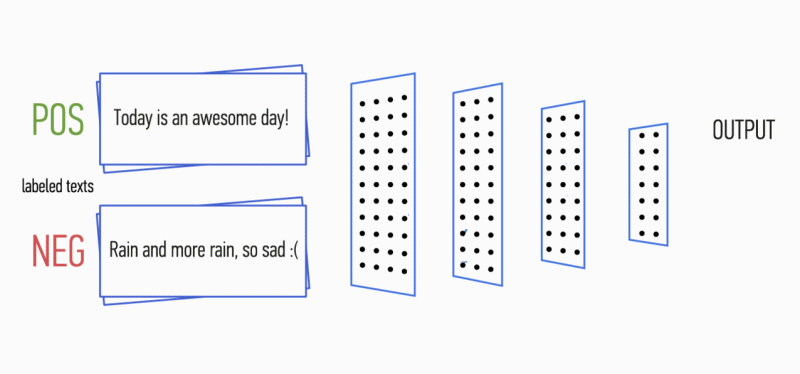 АрхитектураРассматриваемая архитектура CNN основана на подходах [1] и [2]. Подход [1], в котором используется ансамбль сверточных и рекуррентных сетей, на крупнейшем ежегодном соревновании по компьютерной лингвистике SemEval-2017 занял первые места [3] в пяти номинациях в задаче по анализу тональности.


Рисунок 1. Архитектура CNN [2].

Входными данными CNN (рис. 1) является матрица с фиксированной высотой n, где каждая строка представляет собой векторное отображение токена в признаковое пространство размерности k. Для формирования признакового пространства часто используют инструменты дистрибутивной семантики, такие как Word2Vec, Glove, FastText и т.д.

На первом этапе входная матрица обрабатывается слоями свертки. Как правило, фильтры имеют фиксированную ширину, равную размерности признакового пространства, а для подбора размеров у фильтров настраивается только один параметр — высота h. Получается, что h — это высота смежных строк, рассматриваемых фильтром совместно. Соответственно, размерность выходной матрицы признаков для каждого фильтра варьируется в зависимости от высоты этого фильтра h и высоты исходной матрицы n. 

Далее карта признаков, полученная на выходе каждого фильтра, обрабатывается слоем субдискретизации с определенной функцией уплотнения (на изображении — 1-max pooling), т.е. уменьшает размерность сформированной карты признаков. Таким образом извлекается наиболее важная информация для каждой свертки независимо от её положения в тексте. Другими словами, для используемого векторного отображения комбинация слоев свёртки и слоев субдискретизации позволяет извлекать из текста наиболее значимые n-граммы.

После этого карты признаков, рассчитанные на выходе каждого слоя субдискретизации, объединяются в один общий вектор признаков. Он подаётся на вход скрытому полносвязному слою, а потом поступает на выходной слой нейронной сети, где и рассчитываются итоговые метки классов.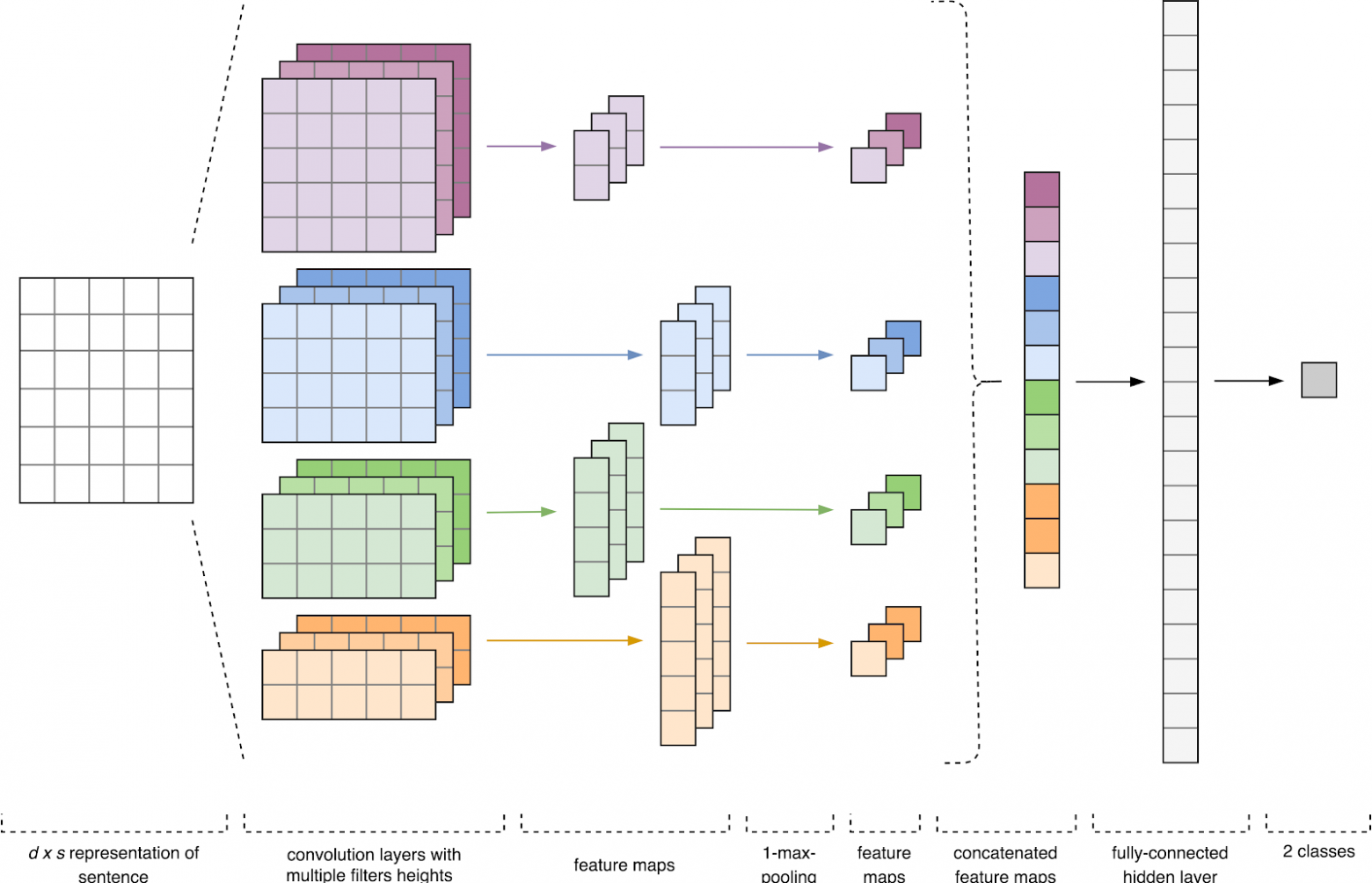 Данные для обучения
Для обучения я выбрал корпус коротких текстов Юлии Рубцовой, сформированный на основе русскоязычных сообщений из Twitter [4]. Он содержит 114 991 положительных, 111 923 отрицательных твитов, а также базу неразмеченных твитов объемом 17 639 674 сообщений.import pandas as pdimport numpy as np# Считываем данныеn = ['id', 'date', 'name', 'text', 'typr', 'rep', 'rtw', 'faw', 'stcount', 'foll', 'frien', 'listcount']data_positive = pd.read_csv('data/positive.csv', sep=';', error_bad_lines=False, names=n, usecols=['text'])data_negative = pd.read_csv('data/negative.csv', sep=';', error_bad_lines=False, names=n, usecols=['text'])# Формируем сбалансированный датасетsample_size = min(data_positive.shape[0], data_negative.shape[0])raw_data = np.concatenate((data_positive['text'].values[:sample_size],                           data_negative['text'].values[:sample_size]), axis=0)labels = [1] * sample_size + [0] * sample_size
Перед началом обучения тексты прошли процедуру предварительной обработки:приведение к нижнему регистру;замена «ё» на «е»;замена ссылок на токен «URL»;замена упоминания пользователя на токен «USER»;удаление знаков пунктуации.import redef preprocess_text(text):    text = text.lower().replace("ё", "е")    text = re.sub('((www\.[^\s]+)|(https?://[^\s]+))', 'URL', text)    text = re.sub('@[^\s]+', 'USER', text)    text = re.sub('[^a-zA-Zа-яА-Я1-9]+', ' ', text)    text = re.sub(' +', ' ', text)    return text.strip()data = [preprocess_text(t) for t in raw_data]
Далее я разбил набор данных на обучающую и тестовую выборку в соотношении 4:1.from sklearn.model_selection import train_test_splitx_train, x_test, y_train, y_test = train_test_split(data, labels, test_size=0.2, random_state=1)Векторное отображение слов
Входными данными сверточной нейронной сети является матрица с фиксированной высотой n, где каждая строка представляет собой векторное отображение слова в признаковое пространство размерности k. Для формирования embedding-слоя нейронной сети я использовал утилиту дистрибутивной семантики Word2Vec [5], предназначенную для отображения семантического значения слов в векторное пространство. Word2Vec находит взаимосвязи между словами согласно предположению, что в похожих контекстах встречаются семантически близкие слова. Подробнее о Word2Vec можно прочитать в оригинальной статье, а также тут и тут. Поскольку твитам характерна авторская пунктуация и эмотиконы, определение границ предложений становится достаточно трудоемкой задачей. В этой работе я допустил, что каждый твит содержит лишь одно предложение.

База неразмеченных твитов хранится в SQL-формате и содержит более 17,5 млн. записей. Для удобства работы я конвертировал её в SQLite с помощью этого скрипта. import sqlite3# Открываем SQLite базу данныхconn = sqlite3.connect('mysqlite3.db')c = conn.cursor()with open('data/tweets.txt', 'w', encoding='utf-8') as f:    # Считываем тексты твитов     for row in c.execute('SELECT ttext FROM sentiment'):        if row[0]:            tweet = preprocess(row[0])            # Записываем предобработанные твиты в файл            print(tweet, file=f)
Далее с помощью библиотеки Gensim обучил Word2Vec-модель со следующими параметрами: size = 200 — размерность признакового пространства;window = 5 — количество слов из контекста, которое анализирует алгоритм;min_count = 3 — слово должно встречаться минимум три раза, чтобы модель его учитывала.import loggingimport multiprocessingimport gensimfrom gensim.models import Word2Veclogging.basicConfig(format='%(asctime)s : %(levelname)s : %(message)s', level=logging.INFO)# Считываем файл с предобработанными твитамиdata = gensim.models.word2vec.LineSentence('data/tweets.txt')# Обучаем модель model = Word2Vec(data, size=200, window=5, min_count=3, workers=multiprocessing.cpu_count())model.save("models/w2v/model.w2v")

Рисунок 2. Визуализация кластеров похожих слов с использование t-SNE. 

Для более детального понимания работы Word2Vec на рис. 2 представлена визуализация нескольких кластеров похожих слов из обученной модели, отображенных в двухмерное пространство с помощью алгоритма визуализации t-SNE. 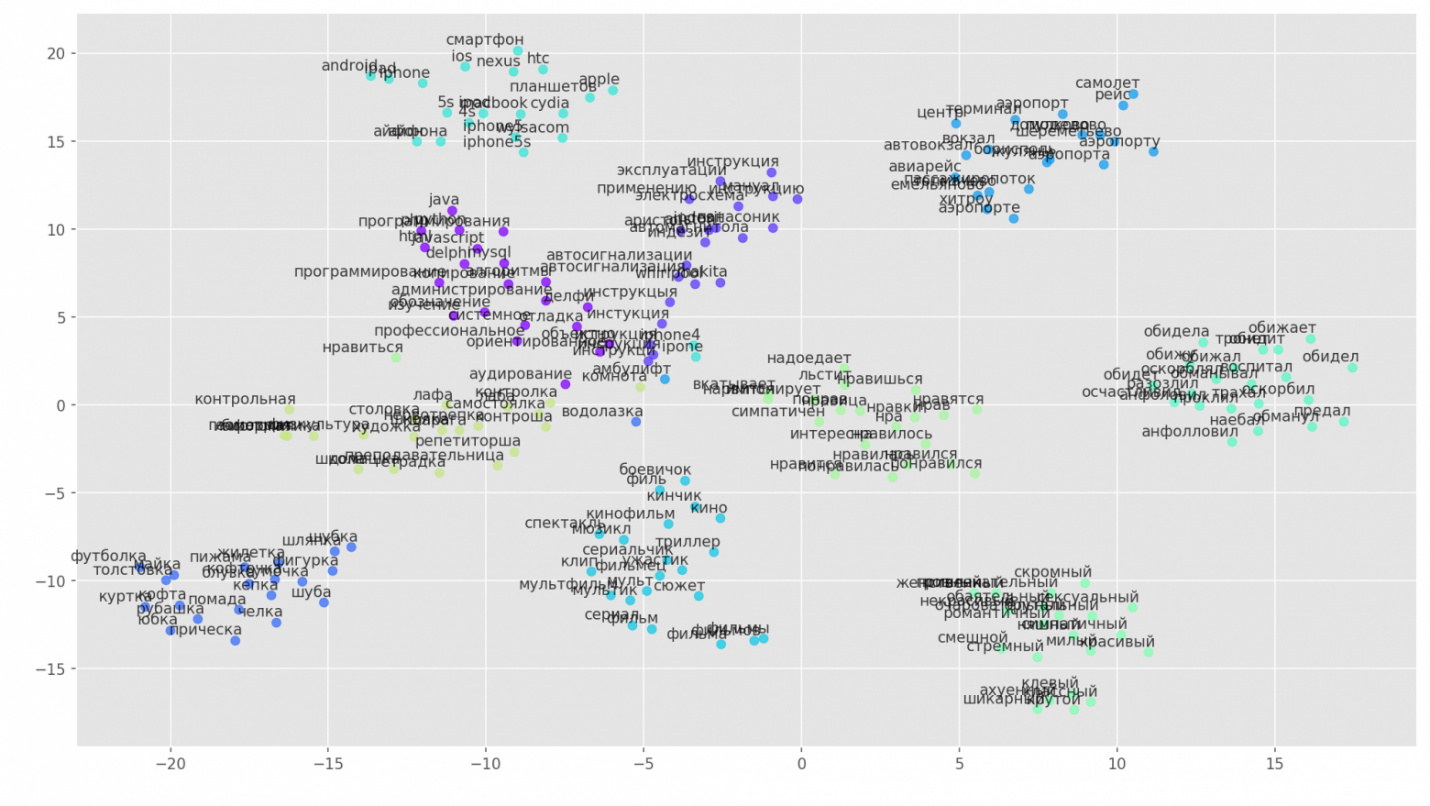 Векторное отображение текстов

Рис 3. Распределение длины текстов.

На следующем этапе каждый текст был отображен в массив идентификаторов токенов. Я выбрал размерность вектора текста s=26, поскольку при данном значении полностью покрываются 99,71% всех текстов в сформированном корпусе (рис. 3). Если при анализе количество слов в твите превышало высоту матрицы, оставшиеся слова отбрасывались и не учитывались в классификации. Итоговая размерность матрицы предложения составила s×d=26×200.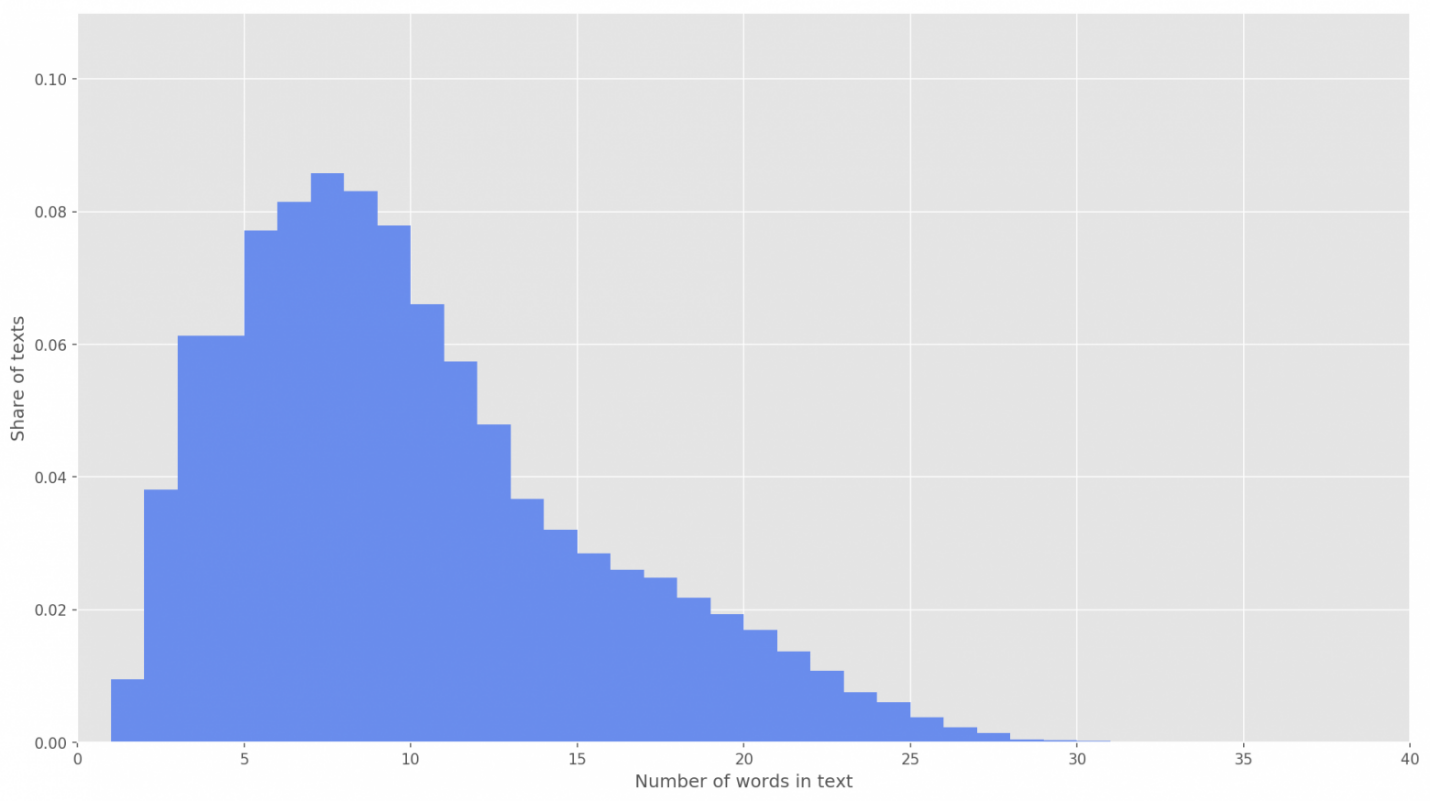 from keras.preprocessing.text import Tokenizerfrom keras.preprocessing.sequence import pad_sequences# Высота матрицы (максимальное количество слов в твите)SENTENCE_LENGTH = 26# Размер словаряNUM = 100000def get_sequences(tokenizer, x):    sequences = tokenizer.texts_to_sequences(x)    return pad_sequences(sequences, maxlen=SENTENCE_LENGTH)# Cоздаем и обучаем токенизаторtokenizer = Tokenizer(num_words=NUM)tokenizer.fit_on_texts(x_train)# Отображаем каждый текст в массив идентификаторов токеновx_train_seq = get_sequences(tokenizer, x_train)x_test_seq = get_sequences(tokenizer, x_test)Свёрточная нейронная сеть
Для построения нейронной сети я использовал библиотеку Keras, которая выступает высокоуровневой надстройкой над TensorFlow, CNTK и Theano. У Keras есть отличная документация, а также блог, который освещает многие задачи машинного обучения, к примеру, инициализацию embedding-слоя. В нашем случае embedding-слой был инициирован весами, полученными при обучении Word2Vec. Чтобы минимизировать изменения в embedding-слое, я заморозил его на первом этапе обучения.from keras.layers import Inputfrom keras.layers.embeddings import Embeddingtweet_input = Input(shape=(SENTENCE_LENGTH,), dtype='int32')tweet_encoder = Embedding(NUM, DIM, input_length=SENTENCE_LENGTH,                          weights=[embedding_matrix], trainable=False)(tweet_input)
В разработанной архитектуре использованы фильтры с высотой h=(2, 3, 4, 5), которые предназначены для параллельной обработки биграмм, триграмм, 4-грамм и 5-грамм соответственно. Добавил в нейронную сеть по 10 свёрточных слоев для каждой высоты фильтра, функция активации — ReLU. С рекомендациями по поиску оптимальной высоты и количества фильтров можно ознакомиться в работе [2]. 

После обработки слоями свертки, карты признаков поступали на слои субдискретизации, где к ним применялась операция 1-max-pooling, тем самым извлекая наиболее значимые n-граммы из текста. На следующем этапе происходило объединение в общий вектор признаков (слой объединения), который подавался в скрытый полносвязный слой с 30 нейронами. На последнем этапе итоговая карта признаков подавалась на выходной слой нейронной сети с сигмоидальной функцией активации.

Поскольку нейронные сети склонны к переобучению, после embedding-слоя и перед скрытым полносвязным слоем я добавил dropout-регуляризацию c вероятностью выброса вершины p=0.2.from keras import optimizersfrom keras.layers import Dense, concatenate, Activation, Dropoutfrom keras.models import Modelfrom keras.layers.convolutional import Conv1Dfrom keras.layers.pooling import GlobalMaxPooling1Dbranches = []# Добавляем dropout-регуляризациюx = Dropout(0.2)(tweet_encoder)for size, filters_count in [(2, 10), (3, 10), (4, 10), (5, 10)]:    for i in range(filters_count):        # Добавляем слой свертки        branch = Conv1D(filters=1, kernel_size=size, padding='valid', activation='relu')(x)        # Добавляем слой субдискретизации        branch = GlobalMaxPooling1D()(branch)        branches.append(branch)# Конкатенируем карты признаковx = concatenate(branches, axis=1)# Добавляем dropout-регуляризациюx = Dropout(0.2)(x)x = Dense(30, activation='relu')(x)x = Dense(1)(x)output = Activation('sigmoid')(x)model = Model(inputs=[tweet_input], outputs=[output])
Итоговую модель сконфигурировал с функцией оптимизации Adam (Adaptive Moment Estimation) и бинарной кросс-энтропией в качестве функции ошибок. Качество работы классификатора оценивал в критериях макро-усредненных точности, полноты и f-меры.model.compile(loss='binary_crossentropy', optimizer='adam', metrics=[precision, recall, f1])model.summary()
На первом этапе обучения заморозил embedding-слой, все остальные слои обучались в течение 10 эпох:Размер группы примеров, используемых для обучения: 32.Размер валидационной выборки: 25%.from keras.callbacks import ModelCheckpointcheckpoint = ModelCheckpoint("models/cnn/cnn-frozen-embeddings-{epoch:02d}-{val_f1:.2f}.hdf5", monitor='val_f1', save_best_only=True, mode='max', period=1)history = model.fit(x_train_seq, y_train, batch_size=32, epochs=10, validation_split=0.25, callbacks = [checkpoint])Логи

Затем выбрал модель с наивысшими показателями F-меры на валидационном наборе данных, т.е. модель, полученную на восьмой эпохе обучения (F1=0.7791). У модели разморозил embedding-слой, после чего запустил еще пять эпох обучения. from keras import optimizers# Загружаем веса моделиmodel.load_weights('models/cnn/cnn-frozen-embeddings-09-0.77.hdf5')# Делаем embedding слой способным к обучениюmodel.layers[1].trainable = True# Уменьшаем learning rateadam = optimizers.Adam(lr=0.0001)model.compile(loss='binary_crossentropy', optimizer=adam, metrics=[precision, recall, f1])model.summary()checkpoint = ModelCheckpoint("models/cnn/cnn-trainable-{epoch:02d}-{val_f1:.2f}.hdf5", monitor='val_f1', save_best_only=True, mode='max', period=1)history_trainable = model.fit(x_train_seq, y_train, batch_size=32, epochs=5, validation_split=0.25, callbacks = [checkpoint])ЛогиНаивысший показатель F1=76.80% на валидационной выборке был достигнут на третьей эпохе обучения. Качество работы обученной модели на тестовых данных составило F1=78.1%. 

Таблица 1. Качество анализа тональности на тестовых данных.РезультатВ качестве baseline-решения я обучил наивный байесовский классификатор с мультиномиальной моделью распределения, результаты сравнения представлены в табл. 2.

Таблица 2. Сравнение качества анализа тональности.
Как видите, качество классификации CNN превысило MNB на несколько процентов. Значения метрик можно увеличить еще больше, если поработать над оптимизацией гиперпараметров и архитектуры сети. К примеру, можно изменить количество эпох обучения, проверить эффективность использования различных векторных представлений слов и их комбинаций, подобрать количество фильтров и их высоту, реализовать более эффективную предобработку текстов (исправление опечаток, нормализация, стемминг), настроить количество скрытых полносвязных слоев и нейронов в них.Метка классаТочностьПолнотаF1Количество объектовNegative0.781940.782430.7821822457Positive0.780890.780400.7806422313avg / total0.781420.781420.7814244770КлассификаторPrecisionRecallF1MNB0.75770.75640.7560CNN0.781420.781420.78142